T.CALTINDAĞ KAYMAKAMLIĞIHACI BAYRAM ANADOLU İMAM HATİP LİSESİ OKULU MÜDÜRLÜĞÜ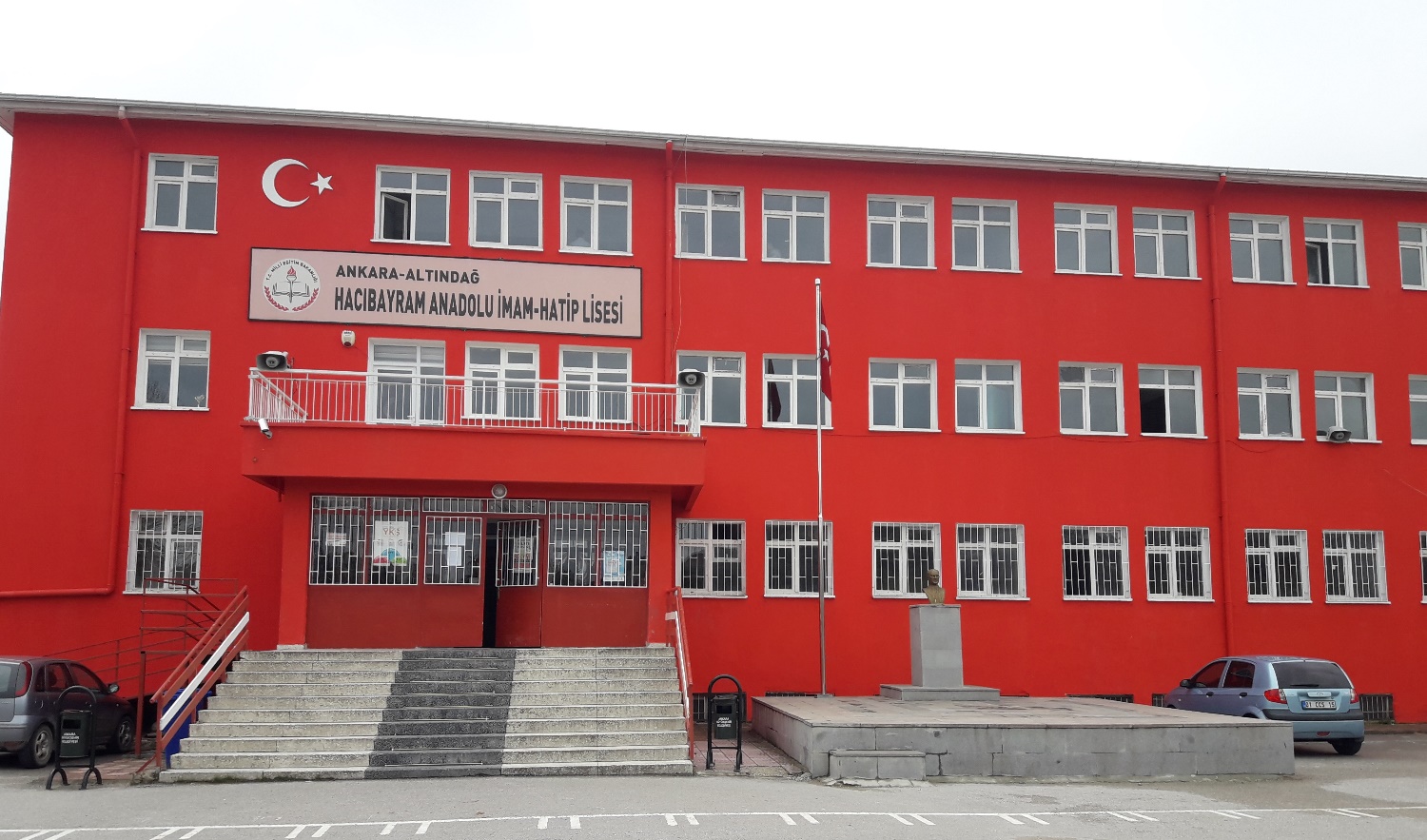 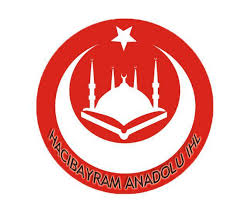 2019-2023 STRATEJİK PLANI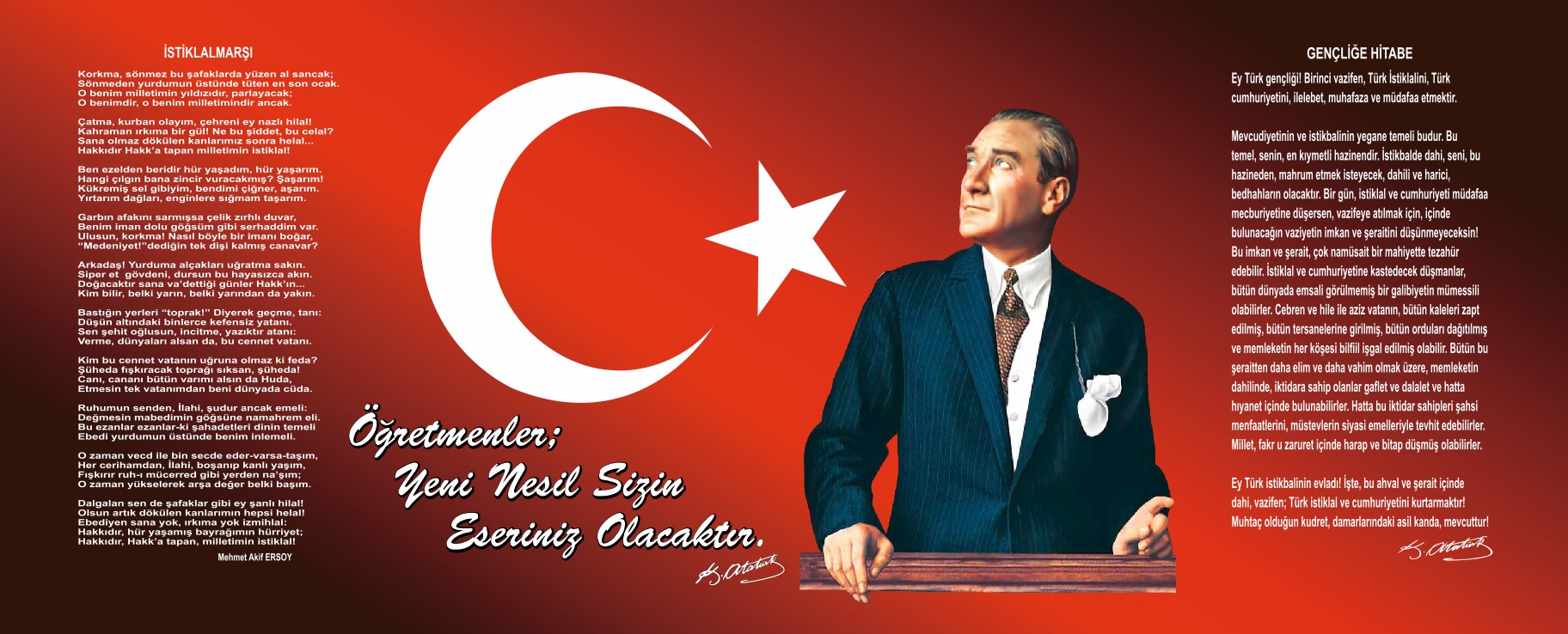 Sunuş                                                                                   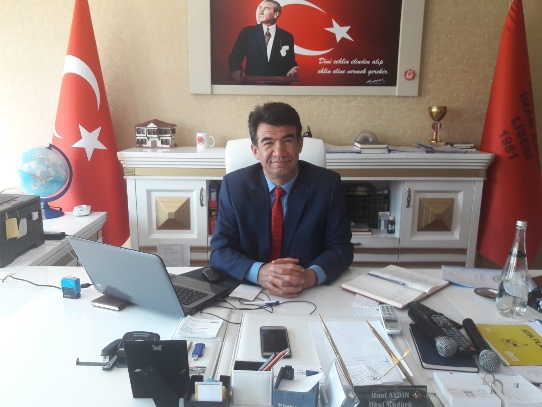 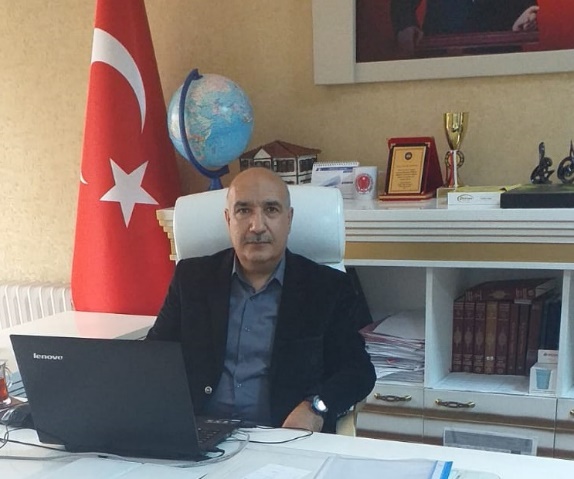 Bilim ve teknolojinin hızla ilerlediği günümüzde geleceğin inşasında söz sahibi olmak için ‘bilgiyi takip eden’ değil, ‘bilgiyi üreten’ olmak gerekmektedir. Bilgiyi üretmek ise hedefleri belirleyerek uzun süreli stratejik planlamayla mümkündür. Stratejik bilince sahip olan ve stratejik düşünen kurumlar, mevcut durumlarının ve gelecekte nelerle karşılaşabileceklerinin farkındadırlar. Bu farkındalık tehditlere karşı önceden önlem almalarını sağlayacaktır. Bundan dolayı stratejik bilinç gerek stratejik planlamadan ve gerekse stratejik yönetimden öncelikli bir konuma sahiptir.    Eğitim kalitemizi yükseltmek için yapmış olduğumuz Stratejik Eylem Planımız da mevcut koşullarımızı değerlendirmek; zayıf ve güçlü yönlerimizi belirlemek, vizyonumuz ve misyonumuz doğrultusunda hedeflerimizi açığa çıkarmak yollarıyla, kendini doğal süreci dâhilinde yenileyen dünyaya uyum sağlayacak ve onun bu gelişim sürecine  müdahil olabilecek nitelikte bireyler yetiştirme, güzel bir gelecek yaratma ve bir manada geleceğe hazır olmaya çalışmaktan ziyade geleceği ellerimizde şekillendirme,  şeffaflığı ve denetlenebilme özelliğini ortaya çıkarma arzusuna hizmet etmektedir. Gelişen ve sürekliliği izlenebilen, bilgi ve planlama temellerine dayanan güçlü bir yaşam standardı ve ekonomik yapı; stratejik amaçlar, hedefler ve planlanmış zaman diliminde gerçekleşecek uygulama faaliyetleri ile (STRATEJİK PLAN) oluşabilmektedir. Stratejik Planda belirlenen hedeflerimizi ne ölçüde gerçekleştirdiğimiz, plan dönemi içindeki her yılsonunda gözden geçirilecek ve gereken değişiklikler yapılacaktır. Okulumuz (2019-2023)’da belirtilen amaç ve hedeflere ulaşmamızın, okulumuzun gelişme ve kurumsallaşma süreçlerine önemli katkılar sağlayacağına inanmaktayız.Bu vesileyle planın hazırlanması aşamasında oldukça zorlu bir süreçte emeği geçen Stratejik Plan Hazırlama Ekibine,  katkıda bulunan öğretmen, öğrenci ve velilerimize teşekkür ederim.Okul MüdürüİçindekilerBÖLÜM I: GİRİŞ ve PLAN HAZIRLIK SÜRECİ2019-2023 dönemi stratejik plan hazırlanması süreci Üst Kurul ve Stratejik Plan Ekibinin oluşturulması ile başlamıştır. Ekip tarafından oluşturulan çalışma takvimi kapsamında ilk aşamada durum analizi çalışmaları yapılmış ve durum analizi aşamasında paydaşlarımızın plan sürecine aktif katılımını sağlamak üzere paydaş anketi, toplantı ve görüşmeler yapılmıştır. Durum analizinin ardından geleceğe yönelim bölümüne geçilerek okulumuzun amaç, hedef, gösterge ve eylemleri belirlenmiştir. Çalışmaları yürüten ekip ve kurul bilgileri altta verilmiştir.STRATEJİK PLAN ÜST KURULUBÖLÜM II: DURUM ANALİZİDurum analizi bölümünde okulumuzun mevcut durumu ortaya konularak neredeyiz sorusuna yanıt bulunmaya çalışılmıştır. Bu kapsamda okulumuzun kısa tanıtımı, okul künyesi ve temel istatistikleri, paydaş analizi ve görüşleri ile okulumuzun Güçlü Zayıf Fırsat ve Tehditlerinin (GZFT) ele alındığı analize yer verilmiştir.Okulun Kısa Tanıtımı Okulumuz 25.08.1980 tarihli MEB onaylı ile 1980-1981 Eğitim Öğretim Yılında Solfasol Iman Hatip adıyla eğitim ve öğretime açılmıştır. 23.03.1996 tarih ve B.08.04.MEM.4.17.316/694 sayılı onay ile okulumuzun ismi halen adı olan Altındağ "Hacı Bayram İmam Hatip Lisesi" olarak değişmiştir. Okulumuza 2005-2006 Eğitim Öğretim yılından itibaren önceki bölümüne ilave olarak Anadolu İHL bölümü de eklenmiştir.Okulumuz şuan Anadolu İmam Hatip Lisesi olarak hizmet vermektedir. 371 öğrenci eğitim ve öğretime devam eden okulumuzda ayrıca Mesleki Açık Lise kapsamında 70 öğrenciye yüz yüze eğitim verilmektedir.Okulumuzda konferans salonu, fizik laboratuvarın yanı sıra 100 kişilik çok amaçlı salon mevcuttur. Tüm sınıflarımızda network ağı sistemi kurulmuş olup dersler internet destekli işlenebilmektedir. Ayrıca "Fatih Projesi" kapsamına alınan ilk 7 okul içerisine gitmiştir.Okulun Mevcut Durumu: Temel İstatistiklerOkul KünyesiOkulumuzun temel girdilerine ilişkin bilgiler altta yer alan okul künyesine ilişkin tabloda yer almaktadır.Temel Bilgiler Tablosu- Okul Künyesi Çalışan BilgileriOkulumuzun çalışanlarına ilişkin bilgiler altta yer alan tabloda belirtilmiştir.Çalışan Bilgileri TablosuOkulumuz Bina ve Alanları	Okulumuzun binası ile açık ve kapalı alanlarına ilişkin temel bilgiler altta yer almaktadır.Okul Yerleşkesine İlişkin Bilgiler Sınıf ve Öğrenci Bilgileri	Okulumuzda yer alan sınıfların öğrenci sayıları alttaki tabloda verilmiştir.Donanım ve Teknolojik KaynaklarımızTeknolojik kaynaklar başta olmak üzere okulumuzda bulunan çalışır durumdaki donanım malzemesine ilişkin bilgiye alttaki tabloda yer verilmiştir.Teknolojik Kaynaklar TablosuGelir ve Gider BilgisiOkulumuzun genel bütçe ödenekleri, okul aile birliği gelirleri ve diğer katkılarda dâhil olmak üzere gelir ve giderlerine ilişkin son iki yıl gerçekleşme bilgileri alttaki tabloda verilmiştir.PAYDAŞ ANALİZİKurumumuzun temel paydaşları öğrenci, veli ve öğretmen olmakla birlikte eğitimin dışsal etkisi nedeniyle okul çevresinde etkileşim içinde olunan geniş bir paydaş kitlesi bulunmaktadır. Paydaşlarımızın görüşleri anket, toplantı, dilek ve istek kutuları, elektronik ortamda iletilen önerilerde dâhil olmak üzere çeşitli yöntemlerle sürekli olarak alınmaktadır.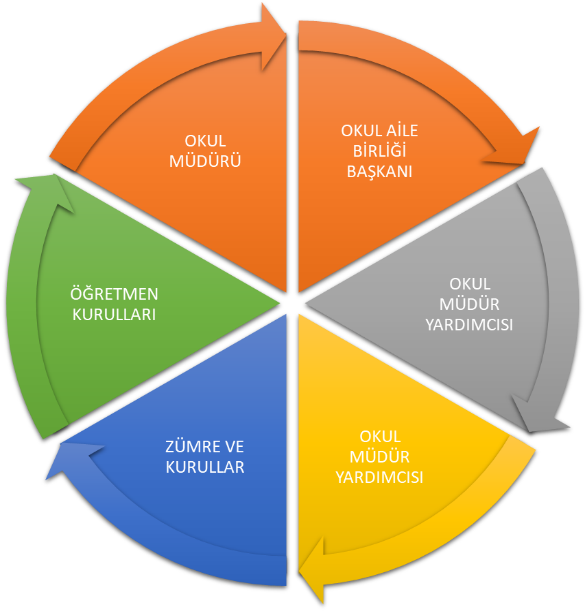 Paydaş anketlerine ilişkin ortaya çıkan temel sonuçlara altta yer verilmiştir Öğrenci Anketi Sonuçları:Öğretmen Anketi Sonuçları:Veli Anketi Sonuçları:GZFT (Güçlü, Zayıf, Fırsat, Tehdit) Analizi Okulumuzun temel istatistiklerinde verilen okul künyesi, çalışan bilgileri, bina bilgileri, teknolojik kaynak bilgileri ve gelir gider bilgileri ile paydaş anketleri sonucunda ortaya çıkan sorun ve gelişime açık alanlar iç ve dış faktör olarak değerlendirilerek GZFT tablosunda belirtilmiştir. Dolayısıyla olguyu belirten istatistikler ile algıyı ölçen anketlerden çıkan sonuçlar tek bir analizde birleştirilmiştir.Kurumun güçlü ve zayıf yönleri donanım, malzeme, çalışan, iş yapma becerisi, kurumsal iletişim gibi çok çeşitli alanlarda kendisinden kaynaklı olan güçlülükleri ve zayıflıkları ifade etmektedir ve ayrımda temel olarak okul müdürü/müdürlüğü kapsamından bakılarak iç faktör ve dış faktör ayrımı yapılmıştır. İçsel Faktörler Güçlü YönlerZayıf YönlerDışsal Faktörler FırsatlarTehditler Gelişim ve Sorun AlanlarıGelişim ve sorun alanları analizi ile GZFT analizi sonucunda ortaya çıkan sonuçların planın geleceğe yönelim bölümü ile ilişkilendirilmesi ve buradan hareketle hedef, gösterge ve eylemlerin belirlenmesi sağlanmaktadır. Gelişim ve sorun alanları ayrımında eğitim ve öğretim faaliyetlerine ilişkin üç temel tema olan Eğitime Erişim, Eğitimde Kalite ve kurumsal Kapasite kullanılmıştır. Eğitime erişim, öğrencinin eğitim faaliyetine erişmesi ve tamamlamasına ilişkin süreçleri; Eğitimde kalite, öğrencinin akademik başarısı, sosyal ve bilişsel gelişimi ve istihdamı da dâhil olmak üzere eğitim ve öğretim sürecinin hayata hazırlama evresini; Kurumsal kapasite ise kurumsal yapı, kurum kültürü, donanım, bina gibi eğitim ve öğretim sürecine destek mahiyetinde olan kapasiteyi belirtmektedir.Gelişim ve sorun alanlarına ilişkin GZFT analizinden yola çıkılarak saptamalar yapılırken yukarıdaki tabloda yer alan ayrımda belirtilen temel sorun alanlarına dikkat edilmesi gerekmektedir.Gelişim ve Sorun AlanlarımBÖLÜM III: MİSYON, VİZYON VE TEMEL DEĞERLEROkul Müdürlüğümüzün Misyon, vizyon, temel ilke ve değerlerinin oluşturulması kapsamında öğretmenlerimiz, öğrencilerimiz, velilerimiz, çalışanlarımız ve diğer paydaşlarımızdan alınan görüşler, sonucunda stratejik plan hazırlama ekibi tarafından oluşturulan Misyon, Vizyon, Temel Değerler; Okulumuz üst kurulana sunulmuş ve üst kurul tarafından onaylanmıştır.MİSYONUMUZ Tüm öğrencilerimize uygulamalı, yaşam odaklı ve modern yöntem ve tekniklerle eğitim ve öğretim vererek, öğrencilerimizin Atatürk ilke ve inkılaplarına bağlı, insana düşünceye, ahlaka ve kültürel değerlere saygılı, dini ve milli kültürünü öğrenen ve öğreten her zaman-her yerde örnek bireyler olmalarını sağlamaktır.VİZYONUMUZ
Dini ve kültürel değerlerine bağlı, hür ve bilimsel dünya görüşüne sahip, kişiliği ve karakteri sağlam, sorumluluklarının bilincinde olan, vatanına ve milletine kendisini adamış bireyler yetiştirmektir.TEMEL DEĞERLERİMİZ Öğrenci merkezli eğitim önceliğimizdir.Sağlıklı bir din anlayışının kaliteli bir eğitim-öğretim sürecinden geçtiğine inanıyoruz.Oku, düşün ve anla; en önemli prensiplerimizden biridir.Eğitimde baskıcı bir yaklaşımı değil, konuları çözümleyici ve yorumlayıcı bir yaklaşımı benimsiyoruz.Öğrencilerimizi topluma faydalı bireyler olarak yetiştirmenin öncelikle bizim sorunumuz olduğunun bilincindeyiz.Karşılıklı güven, farklılık ve görüş ayrılıklarını zenginlik olarak kabul etmek esastır.Dinî bilginin gerek modern gerekse geleneksel her türlü ön kabul ve hurafelerden uzak, ana kaynaklar ışığında verilmesi gerektiğinin bilincindeyiz.Düşünen, sorgulayan, inancını aklıyla bütünleştiren öğrencilerin yetişmesi için çalıyoruz.Din öğretiminde sorunlara aceleci çözümlerle yaklaşmamaya çalışıyoruz.Yönetici-öğretmen-öğrenci-veli (aile) ilişkisinde güven ortamı sağlamak için tüm tedbirleri alırız.BÖLÜM IV: AMAÇ, HEDEF VE EYLEMLERTEMA I: EĞİTİM VE ÖĞRETİME ERİŞİMEğitim ve öğretime erişim okullaşma ve okul terki, devam ve devamsızlık, okula uyum ve oryantasyon, özel eğitime ihtiyaç duyan bireylerin eğitime erişimi, yabancı öğrencilerin eğitime erişimi ve hayat boyu öğrenme kapsamında yürütülen faaliyetlerin ele alındığı temadır.Stratejik Amaç 1: Kayıt bölgemizde yer alan çocukların okullaşma oranlarını artıran, öğrencilerin uyum ve devamsızlık sorunlarını gideren etkin bir yönetim yapısı kurulacaktır. Stratejik Hedef 1.1.  Kayıt bölgemizde yer alan çocukların okullaşma oranları artırılacak ve öğrencilerin uyum ve devamsızlık sorunları da giderilecektirPerformans Göstergeleri EylemlerTEMA II: EĞİTİM VE ÖĞRETİMDE KALİTENİN ARTIRILMASIEğitim ve öğretimde kalitenin artırılması başlığı esas olarak eğitim ve öğretim faaliyetinin hayata hazırlama işlevinde yapılacak çalışmaları kapsamaktadır. Bu tema altında akademik başarı, sınav kaygıları, sınıfta kalma, ders başarıları ve kazanımları, disiplin sorunları, öğrencilerin bilimsel, sanatsal, kültürel ve sportif faaliyetleri ile istihdam ve meslek edindirmeye yönelik rehberlik ve diğer mesleki faaliyetler yer almaktadır. Stratejik Amaç 2: Öğrencilerimizin gelişmiş dünyaya uyum sağlayacak şekilde donanımlı bireyler olabilmesi için eğitim ve öğretimde kalite artırılacaktır.Stratejik Hedef 2.1.  Öğrenme kazanımlarını takip eden ve velileri de sürece dâhil eden bir yönetim anlayışı ile öğrencilerimizin akademik başarıları ve sosyal faaliyetlere etkin katılımı artırılacaktıPerformans GöstergeleriEylemlerStratejik Hedef 2.2.  Etkin bir rehberlik anlayışıyla, öğrencilerimizi ilgi ve becerileriyle orantılı bir şekilde üst öğrenime veya istihdama hazır hale getiren daha kaliteli bir kurum yapısına geçilecektir. Performans GöstergeleriEylemlerTEMA III: KURUMSAL KAPASİTEStratejik Amaç 3: Eğitim ve öğretim faaliyetlerinin daha nitelikli olarak verilebilmesi için okulumuzun kurumsal kapasitesi güçlendirilecektir. Stratejik Hedef 3.1.  Mali imkânlar dâhilinde okulumuzun alt yapı ve donatım ihtiyaçlarının karşılanmasıPerformans GöstergeleriEylemlerV. BÖLÜM: MALİYETLENDİRMEVI. BÖLÜM: İZLEME VE DEĞERLENDİRMEOkulumuz Stratejik Planı izleme ve değerlendirme çalışmalarında 5 yıllık Stratejik Planın izlenmesi ve 1 yıllık gelişim planın izlenmesi olarak ikili bir ayrıma gidilecektir. Stratejik planın izlenmesinde 6 aylık dönemlerde izleme yapılacak denetim birimleri, il ve ilçe millî eğitim müdürlüğü ve Bakanlık denetim ve kontrollerine hazır halde tutulacaktır.Yıllık planın uygulanmasında yürütme ekipleri ve eylem sorumlularıyla aylık ilerleme toplantıları yapılacaktır. Toplantıda bir önceki ayda yapılanlar ve bir sonraki ayda yapılacaklar görüşülüp karara bağlanacaktır. Üst Kurul BilgileriÜst Kurul BilgileriEkip BilgileriEkip BilgileriAdı SoyadıUnvanıAdı SoyadıUnvanıMÜDÜRSERDAL AVŞARMüdür YardımcısıMd. Yrd.EDA ERGÜLÖĞRETMENNURKAN BAYINDIRÖĞRETMENYILDIZ APAYDINÖĞRETMENÖĞRETMENARZU AKYARÖĞRETMENCİHAT ERSOYOKUL AİLE BİRLİĞİ BAŞKANIÜMMÜGÜLSÜM ÇİNİCİÖĞRETMENREMZİ GÜLVERENOKUL AİLE BİRLİĞİ ÜYESİÖĞRETMENİli: ANKARAİli: ANKARAİli: ANKARAİli: ANKARAİlçesi: ALTINDAĞİlçesi: ALTINDAĞİlçesi: ALTINDAĞİlçesi: ALTINDAĞAdres: Solfasol Mahallesi Hacı Bayram Veli Caddesi 230/7 Sok. No101 Altındağ/ANKARASolfasol Mahallesi Hacı Bayram Veli Caddesi 230/7 Sok. No101 Altındağ/ANKARASolfasol Mahallesi Hacı Bayram Veli Caddesi 230/7 Sok. No101 Altındağ/ANKARACoğrafi Konum (link):Coğrafi Konum (link):http://hacibayramihl.meb.k12.tr/tema/harita.phphttp://hacibayramihl.meb.k12.tr/tema/harita.phpTelefon Numarası: 0 312 503 07 670 312 503 07 670 312 503 07 67Faks Numarası:Faks Numarası:
0312 5030867
0312 5030867e- Posta Adresi:Web sayfası adresi:Web sayfası adresi:http://hacibayramihl.meb.k12.trhttp://hacibayramihl.meb.k12.trKurum Kodu:111646111646111646Öğretim Şekli:Öğretim Şekli:ÖRGÜN EĞİTİM (Tam Gün/)ÖRGÜN EĞİTİM (Tam Gün/)Okulun Hizmete Giriş -1981 EĞİTİM ÖĞRETİM YILIOkulun Hizmete Giriş -1981 EĞİTİM ÖĞRETİM YILIOkulun Hizmete Giriş -1981 EĞİTİM ÖĞRETİM YILIOkulun Hizmete Giriş -1981 EĞİTİM ÖĞRETİM YILIToplam Çalışan Sayısı Toplam Çalışan Sayısı 44Öğrenci Sayısı:KızÖğretmen SayısıKadın2121Öğrenci Sayısı:ErkekÖğretmen SayısıErkek1515Öğrenci Sayısı:ToplamÖğretmen SayısıToplam3636Derslik Başına Düşen Öğrenci SayısıDerslik Başına Düşen Öğrenci SayısıDerslik Başına Düşen Öğrenci Sayısı:1Şube Başına Düşen Öğrenci SayısıŞube Başına Düşen Öğrenci SayısıŞube Başına Düşen Öğrenci Sayısı:Öğretmen Başına Düşen Öğrenci SayısıÖğretmen Başına Düşen Öğrenci SayısıÖğretmen Başına Düşen Öğrenci Sayısı:Şube Başına 30’dan Fazla Öğrencisi Olan Şube SayısıŞube Başına 30’dan Fazla Öğrencisi Olan Şube SayısıŞube Başına 30’dan Fazla Öğrencisi Olan Şube Sayısı:0Öğrenci Başına Düşen Toplam Gider MiktarıÖğrenci Başına Düşen Toplam Gider MiktarıÖğrenci Başına Düşen Toplam Gider Miktarı5.557 TLÖğretmenlerin Kurumdaki Ortalama Görev SüresiÖğretmenlerin Kurumdaki Ortalama Görev SüresiÖğretmenlerin Kurumdaki Ortalama Görev Süresi4 yılUnvan*ErkekKadınToplamOkul Müdürü ve Müdür Yardımcısı303Sınıf Öğretmeni000Branş Öğretmeni151833Rehber Öğretmen000İdari Personel011Yardımcı Personel235Güvenlik Personeli101Toplam Çalışan Sayıları212243Okul Bölümleri Okul Bölümleri Özel AlanlarVarYokOkul Kat Sayısı22Çok Amaçlı SalonVARDerslik Sayısı19Çok Amaçlı SahaVARDerslik Alanları (m2)35KütüphaneVARKullanılan Derslik Sayısı19Fen LaboratuvarıVARŞube Sayısı19Bilgisayar LaboratuvarıYOKİdari Odaların Alanı (m2)36-84m2 (3 adet)İş AtölyesiYOKÖğretmenler Odası (m2)148 m2Beceri AtölyesiYOKOkul Oturum Alanı (m2)16000 m2PansiyonYOKOkul Bahçesi (Açık Alan)(m2)8000 m2Okul Kapalı Alan (m2)2000 m2Sanatsal, bilimsel ve sportif amaçlı toplam alan (m2)-Kantin (m2)52 m2Tuvalet Sayısı7Diğer (………….)SINIFIErkekToplamSINIFIErkekToplam9-A11-A9-B111-B9-C11-C9-D11-D9-E12-A10-A12-B10-B12-C10-C12-D10-D10-E10-FAkıllı Tahta Sayısı21TV Sayısı3Masaüstü Bilgisayar Sayısı2Yazıcı Sayısı5Taşınabilir Bilgisayar Sayısı4Fotokopi Makinası Sayısı7Projeksiyon Sayısı2İnternet Bağlantı HızıFATİH İNTERNETYıllarGelir MiktarıGider Miktarı20171.993.321 TL1.993.321 TL20181.962.354 TL1.962.354 TLGÖSTERGELERSONUÇSONUÇ %İhtiyaç duyduğumda okul çalışanlarıyla rahatlıkla görüşebiliyorum.3.5170.21Okul müdürü ile ihtiyaç duyduğumda rahatlıkla konuşabiliyorum.3.2164.10Okulun rehberlik servisinden yeterince yararlanabiliyorum.1.2024.20Okula ilettiğimiz öneri ve isteklerimiz dikkate alınır.2.8757.39Okulda kendimi güvende hissediyorum.2.4047.99Okulda öğrencilerle ilgili alınan kararlarda bizlerin görüşleri alınır.3.0260.45Öğretmenler yeniliğe açık olarak derslerin işlenişinde çeşitli yöntemler kullanmaktadır.3.0260.45Derslerde konuya göre uygun araç gereçler kullanılmaktadır.2.4047.99Teneffüslerde ihtiyaçlarımı giderebiliyorum.3.4368.53Okulun içi ve dışı temizdir.4.2985.81Okulun binası ve diğer fiziki mekanlar yeterlidir.2.9958.78Okul kantininde satılan malzemeler sağlıklı ve güvenlidir.2.4047.99Okulumuzda yeterli miktarda sanatsal ve kültürel faaliyetler düzenlenmektedir.2.4047.99GENEL DEĞERLENDİRME2.8757.39GÖSTERGELERSONUÇSONUÇ %Okulumuzda alınan kararlar, çalışanların katılımıyla alınır.4.2985.81Kurumdaki tüm duyurular çalışanlara zamanında iletilir.3.3967.74Her türlü ödüllendirmede adil olma, tarafsızlık ve objektiflik esastır.3.0661.29Kendimi, okulun değerli bir üyesi olarak görürüm.3.9779.35Çalıştığım okul bana kendimi geliştirme imkânı tanımaktadır.3.4569.03Okul, teknik araç ve gereç yönünden yeterli donanıma sahiptir.2.4849.68Okulda çalışanlara yönelik sosyal ve kültürel faaliyetler düzenlenir.2.3547.10Okulda öğretmenler arasında ayrım yapılmamaktadır.3.1963.87Okulumuzda yerelde ve toplum üzerinde olumlu etki bırakacak çalışmalar yapmaktadır.3.2364.52Yöneticilerimiz, yaratıcı ve yenilikçi düşüncelerin üretilmesini teşvik etmektedir.3.3266.45Yöneticiler, okulun vizyonunu, stratejilerini, iyileştirmeye açık alanlarını vs. çalışanlarla paylaşır.3.8176.13Okulumuzda sadece öğretmenlerin kullanımına tahsis edilmiş yerler yeterlidir.2.5050.00Alanıma ilişkin yenilik ve gelişmeleri takip eder ve kendimi güncellerim.4.1081.94GENEL DEĞERLENDİRME3.3065.91GÖSTERGELERSONUÇSONUÇ %İhtiyaç duyduğumda okul çalışanlarıyla rahatlıkla görüşebiliyorum.3.9278.48Bizi ilgilendiren okul duyurularını zamanında öğreniyorum. 3.6773.43Öğrencimle ilgili konularda okulda rehberlik hizmeti alabiliyorum.2.1943.87Okula ilettiğim istek ve şikayetlerim dikkate alınıyor. 2.1943.87Öğretmenler yeniliğe açık olarak derslerin işlenişinde çeşitli yöntemler kullanmaktadır.3.5270.30Okulda yabancı kişilere karşı güvenlik önlemleri alınmaktadır. 2.3547.10Okulda bizleri ilgilendiren kararlarda görüşlerimiz dikkate alınır. 3.6072.00E-Okul Veli Bilgilendirme Sistemi ile okulun internet sayfasını düzenli olarak takip ediyorum.2.3547.10Çocuğumun okulunu sevdiğini ve öğretmenleriyle iyi anlaştığını düşünüyorum.2.4047.99Okul, teknik araç ve gereç yönünden yeterli donanıma sahiptir.2.1943.87Okul her zaman temiz ve bakımlıdır.3.3066.06Okulun binası ve diğer fiziki mekanlar yeterlidir.2.1040.20Okulumuzda yeterli miktarda sanatsal ve kültürel faaliyetler düzenlenmektedir.2.3547.10GENEL DEĞERLENDİRME2.8457.02ÖğrencilerOkulun içi ve dışı temizdir.İhtiyaç duyduğumda okul çalışanlarıyla rahatlıkla görüşebiliyorum.Teneffüslerde ihtiyaçlarımı giderebiliyorum.ÇalışanlarOkulumuzda alınan kararlar, çalışanların katılımıyla alınır.Velilerİhtiyaç duyduğumda okul çalışanlarıyla rahatlıkla görüşebiliyorum.Bizi ilgilendiren okul duyurularını zamanında öğreniyorum.Bina ve YerleşkeOkulumuzda alarm ve kamera sisteminin mevcut olmasıDonanımOkulumuz laboratuvarlarının mevcut olması.BütçeBütçe olanaklarımız yeterlidir.Yönetim SüreçleriYeterli personelin olmasıOkul yönetiminin okul ve öğrenci lehine yapılan her türlü faaliyeti desteklemesi, takım ruhuna önem vermesi.İletişim SüreçleriÖğrenci, öğretmen, yönetim ve veli arasındaki iletişimin iyi olmasıvbÖğrencilerOkulda rehber öğretmen olmamasıÇalışanlarÇalışanlara yönelik sosyal-kültürel faaliyetler yetersizdirVelilerE okul ve öğrenci takibinin düşük olmasıBina ve YerleşkeÇevresel tehditlerin fazla olması ve güvenlik önlemlerinin yetersiz olması, kantinin yetersiz olması ve temiz olmamasıDonanımİnternet ve akıllı tahtaların arızaları, bilgisayar laboratuvarının olmamasıBütçeYetersiz oluşuİletişim SüreçleriYabancı uyruklu velilerle iletişim güçlüklerivbPolitikYerel yönetimlerin iyi çalışmasıEkonomikUlaşımın yeterli olmasıSosyolojikDuyarlı ve donanımlı öğretmenlerin olmasıTeknolojikAkıllı tahtalarMevzuat-YasalTeknolojik alt yapı ile tüm yasal mevzuata ulaşılabilmesiEkolojikGezilebilecek kültürel, doğal ve tarihi yerlerin olmasıPolitikSivil toplum örgütlerinin kendi menfaatleri düşünmeleri eğitim sürecinin sekteye uğramasıEkonomikVelilerin gelir düzeyinin düşük olmasıSosyolojikOkul çevresinde bağımlı ve suça meyilli insan ve ortamların olmasıTeknolojikCep telefonlarının kullanımı ve internet ortamıMevzuat-YasalÖğretmen yönetici yetkilerinin sınırlılığıEkolojikAlt yapının yetersiz olması ve çevre kirliliğiEğitime ErişimEğitimde KaliteKurumsal KapasiteOkullaşma OranıAkademik BaşarıKurumsal İletişimOkula Devam/ DevamsızlıkSosyal, Kültürel ve Fiziksel GelişimKurumsal YönetimOkula Uyum, OryantasyonSınıf TekrarıBina ve YerleşkeÖzel Eğitime İhtiyaç Duyan Bireylerİstihdam Edilebilirlik ve YönlendirmeDonanımYabancı ÖğrencilerÖğretim YöntemleriTemizlik, HijyenHayatboyu ÖğrenmeDers araç gereçleriİş Güvenliği, Okul GüvenliğiTaşıma ve servis 1.TEMA: EĞİTİM VE ÖĞRETİME ERİŞİM 1.TEMA: EĞİTİM VE ÖĞRETİME ERİŞİM1Öğrencilerin devamsızlıklarının aynı gün e-okul sistemine işlenmesi ve ivedilikle velisine bildirilmesinin sağlanması2Devamsızlığı alışkanlık haline getirmiş öğrencilere ulaşılması ve velilerle işbirliği yapılması3Rehberlik Araştırma Merkezleri (RAM) tarafından devamsızlığa neden olan problemlerin çözümüne yönelik okul yöneticilerine ve öğretmenlere rehberlik çalışmalarının yapılması4Aile ve sosyal politikaları il müdürlükleri ile iletişim kurularak uzman desteğinin sağlanması5Devamsız öğrencilerin velileri ile iletişim kurulması6Suriyeli öğrencilere PİCTES vb. uygulamalarla oryantasyonun hızlandırılması7Irak, Afganistan vs ülkelerden gelen öğrenci oranımız %5 civarındadır9Öğrencilerimiz okula uyum problemi yaşamamaktadır. Ancak Bazı öğretmenlerimiz çevresel faktörlere uyum sağlamakta zaman zaman zorlanmaktadır10Çevresel faktörler öğrencilerin okula uyumunu ve derslerine odaklanmalarını zorlaştırmaktadır.2.TEMA: EĞİTİM VE ÖĞRETİMDE KALİTE2.TEMA: EĞİTİM VE ÖĞRETİMDE KALİTE1Akademik başarıyı arttırmak için ders dışı kurslara devam edilmektedir. 2Öğrenci merkezli ve proje tabanlı uygulamalı eğitim3Çok yönlü iletişim4Öğrencinin sorgulamayı öğrenmesi5Velilerle işbirliğinin yapılması6Süreç temelli eğitim7Sınıf tekrarının en alt seviyeye indirilmesi8Sosyal kültürel faaliyetlere ağırlık veirlmesi9Öğrencilerimiz kabiliyet ve becerilerine göre bölümlere yönlendirilmektedir.10Öğretmenlerimiz çevre ve öğrenci şartlarını ve hazır bulunuşluk düzeylerini dikkate alarak yöntem ve teknik belirlemektedir3.TEMA: KURUMSAL KAPASİTE3.TEMA: KURUMSAL KAPASİTE1Okulumuz öğrenci kayıt, öğrenci belgesi, öğrenim belgesi, öğrenci nakil işlemleri, tasdikname belgesi, geçici mezuniyet belgesi, diploma, personel nakli, personel özlük dosyaları, her türlü sınav başvuru ve sonuç bildirimi işlemleri yapılmaktadır.2Okulumuzda yazılı iletişim, seminer ve kurs başvuruları, kitap ihtiyacı, her türlü eğitim aracı ve donatımının envanterinin çıkarılması ve ihtiyaçlarının belirtilmesi vb. alanlardaki iş ve işlemlerin geçekleştirilmekte3Okulumuzda bilgisayar ve bilgi teknolojilerinden azami ölçüde yararlanmak amacıyla bütün alan ve birimlerimizde internet bağlantılı bilgisayar ağı bulunmaktadır4Akıllı tahtaların bütün sınıflarda olması5Teknolojiden üst düzeyde yararlanılmaktadır.6Okulumuz tür ve bulunduğu bölge için yeterli kapasiteye sahiptir.7Okulumuzda iletişim kaynakları oldukça verimli kullanılmaktadır. Web sitemiz ve sosyal medya hesabımız aktif olarak kullanılmaktadır.  Belediyeler ve diğer dış paydaşlarla ihtiyaç halinde iletişime geçilmektedir8Okulumuzun yönetici kadrosu başarılıdır. Etkinliklere ve projelere katılım konusunda isteklidir.NoPERFORMANSGÖSTERGESİMevcutMevcutHEDEFHEDEFHEDEFHEDEFHEDEFHEDEFNoPERFORMANSGÖSTERGESİ2018201920192020202120222023PG.1.1.1Kayıt bölgesindeki öğrencilerden okula kayıt yaptıranların oranı (%)%35%40%40%45%50%55%60PG.1.1.2.Okula yeni başlayan öğrencilerden oryantasyon eğitimine katılanların oranı (%)%55%60%60%70%75%85%100PG.1.1.3Suriyeli öğrencilerin Türkçe konuşma ve anlama ile okula uyum sorunlarının çözüm oranı(%)%40%50%50%60%70%80%90PG.1.1.4.Bir eğitim ve öğretim döneminde 20 gün ve üzeri devamsızlık yapan öğrenci oranı (%)%18%12%12%8%5%3%1PG.1.1.5.Bir eğitim ve öğretim döneminde 20 gün ve üzeri devamsızlık yapan yabancı öğrenci oranı (%)%52%40%40%25%20%10%5PG.1.1.6.Hayat boyu öğrenme kapsamında açılan kurslara devam oranı (%) (halk eğitim)%25%35%35%40%45%50%55NoEylem İfadesiEylem SorumlusuEylem TarihiTahmini Maliyet1.1.1.Kayıt bölgesinde yer alan öğrencilerin tespiti çalışması yapılacaktır.Okul Stratejik Plan Ekibi01 Eylül-20 Eylül1.500 TL.1.1.2Okula yeni başlayan için oryantasyon ve uyum çalışmaları yapılacaktır. Rehberlik Servisi01 Eylül-20 Eylül2.500 TL1.1.3Suriyeli öğrenciler için Türkçe kurslarının açılacak ve onlara yönelik sosyal etkinliklerin ve rehberlik hizmetlerinin arttırılacaktır.Rehberlik ServisiTüm eğitim öğretim yılı 10.000TL1.1.4Devamsızlık yapan öğrencileri uyarılacak ve veliler ile işbirliği yapılacaktır.Müdür YardımcılarıHer Cuma12.000 TL1.1.5Devamsızlık yapan yabancı uyruklu öğrenciler uyarılacak ve veliler ile işbirliği yapılacaktır.Müdür YardımcılarıHer Cuma12.000 TL1.1.6Açılacak olan kurslar hakkında duyuru yapılacak ve teşvik edilecek.Tüm Öğretmenler2019-202312.000 TLMALİYET TOPLAMI50.000NoPERFORMANSGÖSTERGESİMevcutHEDEFHEDEFHEDEFHEDEFHEDEFHEDEFNoPERFORMANSGÖSTERGESİ201820192020202120222023PG.2.1.1Ders Başarılarının arttırılması%75%80%85%90%95%98PG.2.1.2Yabancı uyruklu öğrencilerin sınıf geçme oranlarının arttırılması%40%60%70%80%85%95PG.2.1.3.Öğrencilerin sportif faaliyetlere olan ilgi ve katılımlarının arttırılması25406080100120P.G.2.1.4Öğrencilerimizin ve öğretmenlerimizin sosyal ve kültürel faaliyetlerine katılımını arttırmak112025303540NoEylem İfadesiEylem SorumlusuEylem TarihiTahmini Maliyet2.1.1.Özellikle temel derslerde kurslara katılımı arttırılacakOkul müdürüTüm eğitim öğretim yılı0 TL2.1.2Yabancı uyruklu öğrencilere Türkçe kursları açılarak, derslerdeki anlama güçlükleri azaltılarak başarı düzeyleri arttırılacakOkul rehberlik kuruluTüm eğitim öğretim yılı0 TL2.1.3Öğrencilerin yetenekleri doğrultusunda sportif faaliyetlere ve müsabakalara katılımı arttırılacakTüm öğretmenlerTüm eğitim öğretim yılı10.000 TL2.1.4Öğretmen ve öğrencilerimize sosyal ve kültürel etkinlikler düzenlenecek, MEB tarafından yapılanlar haber verilerek, katılım özendirilecekOkul Stratejik Plan EkibiTüm eğitim öğretim yılı10.000 TLTahmini toplam maliyet20.000 TLNoPERFORMANSGÖSTERGESİMevcutHEDEFHEDEFHEDEFHEDEFHEDEFHEDEFNoPERFORMANSGÖSTERGESİ201820192020202120222023PG.2.2.1Üniversiteye katılımı arttırma21 3035404555PG.2.2.2İmamlık, müezzinlik, hafızlık, polislik, subaylık vb. mesleklere geçişi arttırma51015202530PG.2.2.3Okulda Düzenlenen Mesleki Rehberlik Faaliyeti Sayısı102025303540NoEylem İfadesiEylem SorumlusuEylem TarihiTahmini Maliyet2.2.1.Üniversite sınavlarında başarıyı arttırmak için Destekleme ve yetiştirme kurslarının sayısı arttırılacak, okulda yapılan deneme sayısı arttırılacakTüm öğretmenlerTüm yıl4000 TL2.2.2İmamlık, müezzinlik, hafızlık, polislik, subaylık vb. meslekler hakkında tanıtım bilgilendirme ve kariyer günleri yapılarak katılım ve başvuru arttırılacakTüm öğretmenlerTüm yıl4.000 TL2.2.3Okulumuzda düzenli olarak kariyer günleri yapılarak öğrencilerimizin değişik meslek guruplarında alanlarında uzman kişilerle buluşması sağlanacakTüm öğretmenlerTüm yıl4.000 TLTOPLAM MALİYET12.000 TLNoPERFORMANSGÖSTERGESİMevcutMevcutHEDEFHEDEFHEDEFHEDEFHEDEFHEDEFNoPERFORMANSGÖSTERGESİ2018201920192020202120222023PG.3.1.1Lavaboların yenilenip, onarılıp, sağlıklı hale getirilmesi0336777PG.3.1.2Okul kantininin öğrencilerin beklentileri ve mevzuat doğrultusunda yenilenmesi, sağlıklı hale getirilmesi%40%60%60%70%80%90%100PG.3.1.3Öğretmenlerin kullanım alanlarındaki bilgisayar sayısının arttırılması1223456P.G.3.1.4Öğretmenlerin kullanım alanlarındaki yazıcı sayısının arttırılması1223444PG.3.1.5Öğrenci Hijyen Eğitimi Sayısı1223456P.G.3.1.6Fiziki İmkânları İyileştirilen ve Alt Yapı Eksiklikleri Giderilen Derslik Sayısı4121215182022NoEylem İfadesiEylem SorumlusuEylem TarihiTahmini Maliyet3.1.1.Okul lavaboları yenilenecek ya da sorunlu yerler onarılacak ve sağlıklı hale getirilecek, denetimleri arttırılacakOkul İdaresiMart 2019- Mart 202320.000 TL3.1.2Okul kantini ihalelerinde daha titizlik gösterilecek, kantin işletmecisi ile birlikte çalışılarak kantin standartları ve sağlık koşulları iyileştirilecekOkul İdaresiMart 2019- Haziran20230 TL3.1.3Öğretmenlerin kullanım alanlarındaki bilgisayar sayısı arttırılacakOkul İdaresiEylül 2019- Eylül 202312.000TL3.1.4Öğretmenlerin kullanım alanlarındaki bilgisayar sayısı arttırılacakOkul İdaresiEylül 2019- Eylül 202310.000 TL3.1.5Okul sağlığı ve hijyen konularında öğrencilerin, velilerin ve çalışanların bilinçlendirilmesiOkul İdaresiTüm ÖğretmenlerTüm yıl0 TL3.1.6Etkileşimli tahtaların bakım ve onarımlarının yapılması, altyapı ve internet bağlantısı ile ilgili eksikliklerin giderilmesi.Okul İdaresiHer Dönem3.000 TL3.1.7Branşa göre oluşturulan derslik, laboratuvar sayısı arttırılacakTüm ÖğretmenlerHer Yıl15.000 TLToplam maliyet60.000 TL